АДМИНИСТРАЦИЯ МУНИЦИПАЛЬНОГО ОБРАЗОВАНИЯ «ЯРЦЕВСКИЙ РАЙОН» СМОЛЕНСКОЙ ОБЛАСТИП О С Т А Н О В Л Е Н И Еот 18.11.2020  № 1351 В соответствии с Бюджетным кодексом Российской Федерации, государственной программой Российской Федерации «Обеспечение доступным и комфортным жильем и коммунальными услугами граждан Российской Федерации», утвержденной постановлением Правительства Российской Федерации от 30.12.2017 № 1710,  постановлением Администрации муниципального образования «Ярцевский район» Смоленской области от 06.10.2020 № 1160 «Об утверждении Порядка разработки и реализации муниципальных программ, Порядка проведения оценки эффективности реализации муниципальных программ и создании комиссии»,Администрация муниципального образования «Ярцевский район» Смоленской области п о с т а н о в л я е т:Внести в постановление Администрации муниципального образования «Ярцевский район» Смоленской области от 29.12.2018 № 1655 «Об утверждении муниципальной программы «Обеспечение жильем молодых семей в Ярцевском районе Смоленской области» на 2019-2022 годы (в редакции постановлений Администрации муниципального образования «Ярцевский район» Смоленской области от  18.12.2019 № 1727, от 30.12.2019 № 1822) следующие изменения: Строку 7  «Объемы ассигнований муниципальной программы (по годам реализации и в разрезе источников финансирования» паспорта муниципальной программы изложить в следующей редакции:	1.2.  Приложение № 2 к муниципальной программе «План реализации на 2020 год и плановый период 2021-2022 годов муниципальной программы «Обеспечение жильем молодых семей в Ярцевском районе Смоленской области» на 2019-2022 годы» изложить в новой редакции (прилагается).Опубликовать данное постановление в газете «Вести Привопья» и разместить на официальном сайте Администрации муниципального образования «Ярцевский район» Смоленской области (yarcevo.admin-smolensk.ru).Контроль за исполнением настоящего постановления возложить на  заместителя Главы муниципального образования «Ярцевский район» Смоленской области Н.Н. Соловьеву.Глава муниципального образования «Ярцевский район» Смоленской области 	    		         В.С. МакаровПриложение к постановлению Администрации муниципального образования «Ярцевский район» Смоленской области от 18.11.2020№  1351Приложение № 2 к муниципальной программе «Обеспечение жильем молодых семей в Ярцевском районе Смоленской области»  на  2019-2022 годыПЛАНреализации на 2020 год и плановый период 2021-2022 годов муниципальной программы «Обеспечение жильем молодых семей в Ярцевском районе Смоленской области»  на  2019-2022 годы О внесении изменений в постановление Администрации муниципального образования «Ярцевский район» Смоленской области от 29.12.2018 № 1655 Объемы ассигнований муниципальной программы (по годам реализации и в разрезе источников финансирования)Объем финансирования программы составляет  – 19 687 595,68 руб. в том числе:- средства бюджета муниципального образования «Ярцевский район» Смоленской области – 1 204 578,0 руб.;- средства федерального и областного бюджетов – 4 796 077,68 руб.;- привлекаемые средства – 13 686 940,0 руб. (собственные и заёмные средства молодых семей).Из них по годам:2019 год:- средства бюджета муниципального образования «Ярцевский район» Смоленской области  – 255 780,0 руб.- средства федерального и областного бюджетов – 1 470 735,0 руб.- привлекаемые средства – 3 562 650,0 руб. (собственные и заёмные средства молодых семей)2020 год:- средства бюджета муниципального образования «Ярцевский район» Смоленской области  – 173 565,0 руб.- средства федерального и областного бюджетов – 1 041 390,0 руб.- привлекаемые средства – 2 256 345,0  руб. (собственные и заёмные средства молодых семей)2021 год:- средства бюджета муниципального образования «Ярцевский район» Смоленской области  – 380 016,0 руб.- средства федерального и областного бюджетов – 1 115 307,56 руб.- привлекаемые средства – 3 631 445,0  руб. (собственные и заёмные средства молодых семей)2022 год:- средства бюджета муниципального образования «Ярцевский район» Смоленской области  – 395 217,0 руб.- средства федерального и областного бюджетов – 1 168 645,12 руб.- привлекаемые средства – 4 236 500,0  руб. (собственные и заёмные средства молодых семей)№ п//п.Наименование Исполнительмероприятия    
Исполнительмероприятия    
Источник финансового   обеспеченияОбъем средств на реализацию муниципальной программы (рублей)Объем средств на реализацию муниципальной программы (рублей)Объем средств на реализацию муниципальной программы (рублей)Объем средств на реализацию муниципальной программы (рублей)Планируемое значение показателя на реализацию муниципальной программыПланируемое значение показателя на реализацию муниципальной программыПланируемое значение показателя на реализацию муниципальной программыПланируемое значение показателя на реализацию муниципальной программы№ п//п.Наименование Исполнительмероприятия    
Исполнительмероприятия    
Источник финансового   обеспечениявсегоочеред-ной финан-совый год1-й год планового периода2-й год планового периодаочеред-ной финан-совый годочеред-ной финан-совый год1-й год планового периода2-й год планового периода123345678991011Цель муниципальной программы:  «Государственная и муниципальная поддержка в решении жилищной проблемы молодых семей, проживающих на территории Ярцевского района Смоленской области и признанных в установленном порядке, нуждающимися в улучшении жилищных условий и повышение эффективности исполнения таких обязательств»Цель муниципальной программы:  «Государственная и муниципальная поддержка в решении жилищной проблемы молодых семей, проживающих на территории Ярцевского района Смоленской области и признанных в установленном порядке, нуждающимися в улучшении жилищных условий и повышение эффективности исполнения таких обязательств»Цель муниципальной программы:  «Государственная и муниципальная поддержка в решении жилищной проблемы молодых семей, проживающих на территории Ярцевского района Смоленской области и признанных в установленном порядке, нуждающимися в улучшении жилищных условий и повышение эффективности исполнения таких обязательств»Цель муниципальной программы:  «Государственная и муниципальная поддержка в решении жилищной проблемы молодых семей, проживающих на территории Ярцевского района Смоленской области и признанных в установленном порядке, нуждающимися в улучшении жилищных условий и повышение эффективности исполнения таких обязательств»Цель муниципальной программы:  «Государственная и муниципальная поддержка в решении жилищной проблемы молодых семей, проживающих на территории Ярцевского района Смоленской области и признанных в установленном порядке, нуждающимися в улучшении жилищных условий и повышение эффективности исполнения таких обязательств»Цель муниципальной программы:  «Государственная и муниципальная поддержка в решении жилищной проблемы молодых семей, проживающих на территории Ярцевского района Смоленской области и признанных в установленном порядке, нуждающимися в улучшении жилищных условий и повышение эффективности исполнения таких обязательств»Цель муниципальной программы:  «Государственная и муниципальная поддержка в решении жилищной проблемы молодых семей, проживающих на территории Ярцевского района Смоленской области и признанных в установленном порядке, нуждающимися в улучшении жилищных условий и повышение эффективности исполнения таких обязательств»Цель муниципальной программы:  «Государственная и муниципальная поддержка в решении жилищной проблемы молодых семей, проживающих на территории Ярцевского района Смоленской области и признанных в установленном порядке, нуждающимися в улучшении жилищных условий и повышение эффективности исполнения таких обязательств»Цель муниципальной программы:  «Государственная и муниципальная поддержка в решении жилищной проблемы молодых семей, проживающих на территории Ярцевского района Смоленской области и признанных в установленном порядке, нуждающимися в улучшении жилищных условий и повышение эффективности исполнения таких обязательств»Цель муниципальной программы:  «Государственная и муниципальная поддержка в решении жилищной проблемы молодых семей, проживающих на территории Ярцевского района Смоленской области и признанных в установленном порядке, нуждающимися в улучшении жилищных условий и повышение эффективности исполнения таких обязательств»Цель муниципальной программы:  «Государственная и муниципальная поддержка в решении жилищной проблемы молодых семей, проживающих на территории Ярцевского района Смоленской области и признанных в установленном порядке, нуждающимися в улучшении жилищных условий и повышение эффективности исполнения таких обязательств»Цель муниципальной программы:  «Государственная и муниципальная поддержка в решении жилищной проблемы молодых семей, проживающих на территории Ярцевского района Смоленской области и признанных в установленном порядке, нуждающимися в улучшении жилищных условий и повышение эффективности исполнения таких обязательств»Цель муниципальной программы:  «Государственная и муниципальная поддержка в решении жилищной проблемы молодых семей, проживающих на территории Ярцевского района Смоленской области и признанных в установленном порядке, нуждающимися в улучшении жилищных условий и повышение эффективности исполнения таких обязательств»Основное  мероприятие 1 - Предоставление молодым семьям социальных выплат на приобретение жилого помещения или создание объекта индивидуального жилищного строительстваОсновное  мероприятие 1 - Предоставление молодым семьям социальных выплат на приобретение жилого помещения или создание объекта индивидуального жилищного строительстваОсновное  мероприятие 1 - Предоставление молодым семьям социальных выплат на приобретение жилого помещения или создание объекта индивидуального жилищного строительстваОсновное  мероприятие 1 - Предоставление молодым семьям социальных выплат на приобретение жилого помещения или создание объекта индивидуального жилищного строительстваОсновное  мероприятие 1 - Предоставление молодым семьям социальных выплат на приобретение жилого помещения или создание объекта индивидуального жилищного строительстваОсновное  мероприятие 1 - Предоставление молодым семьям социальных выплат на приобретение жилого помещения или создание объекта индивидуального жилищного строительстваОсновное  мероприятие 1 - Предоставление молодым семьям социальных выплат на приобретение жилого помещения или создание объекта индивидуального жилищного строительстваОсновное  мероприятие 1 - Предоставление молодым семьям социальных выплат на приобретение жилого помещения или создание объекта индивидуального жилищного строительстваОсновное  мероприятие 1 - Предоставление молодым семьям социальных выплат на приобретение жилого помещения или создание объекта индивидуального жилищного строительстваОсновное  мероприятие 1 - Предоставление молодым семьям социальных выплат на приобретение жилого помещения или создание объекта индивидуального жилищного строительстваОсновное  мероприятие 1 - Предоставление молодым семьям социальных выплат на приобретение жилого помещения или создание объекта индивидуального жилищного строительстваОсновное  мероприятие 1 - Предоставление молодым семьям социальных выплат на приобретение жилого помещения или создание объекта индивидуального жилищного строительстваОсновное  мероприятие 1 - Предоставление молодым семьям социальных выплат на приобретение жилого помещения или создание объекта индивидуального жилищного строительства1.1.Сохранение  достигнутого значения показателя молодых семей, улучшивших жилищные условия.ххххххх22221.2.Предоставление молодым семьям социальных выплат на приобретение жилья или строительство индивидуального жилого домаКомитет по образованию и молодёжной политикеФедеральный и областной бюджеты Федеральный и областной бюджеты 3 325 342,681 041 390,01 115 307,561 168 645,121.2.Предоставление молодым семьям социальных выплат на приобретение жилья или строительство индивидуального жилого домаКомитет по образованию и молодёжной политикеБюджет МО «Ярцевский район» Смоленской областиБюджет МО «Ярцевский район» Смоленской области948 798,0173 565,0380 016,0395 217,01.3.Привлечение молодыми семьями собственных средств, дополнительных финансовых средств банков и других организаций, предоставляющих ипотечные жилищные кредиты и займы для приобретения жилья или строительства индивидуального жилого домаКомитет по образованию и молодёжной политикеПривлекаемые средства (собственные и заёмные средства молодых семей)Привлекаемые средства (собственные и заёмные средства молодых семей)10 124 290,02 256 345,03 631 445,04 236 500,0ххххВСЕГО ПО МУНИЦИПАЛЬНОЙ ПРОГРАММЕ:ВСЕГО ПО МУНИЦИПАЛЬНОЙ ПРОГРАММЕ:ххх14 398 430,683 471 300,05 126 768,565 800 362,12ххххв том числе:в том числе:ххФедеральный и областной бюджеты3 325 342,681 041 390,01 115 307,561 168 645,12ххххххБюджет МО «Ярцевский район» Смоленской области948 798,0173 565,0380 016,0395 217,0ххххххПривлекаемые средства (собственные и заёмные средства молодых семей)10 124 290,02 256 345,03 631 445,04 236 500,0хххх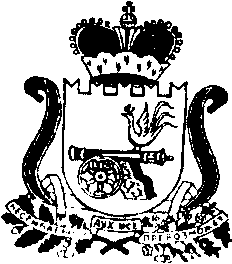 